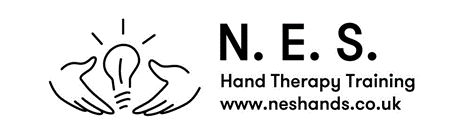 BAHT LEVEL II – THE WRISTDemonstrate a knowledge of the anatomy of the wristDemonstrate palpation and surface anatomy of the wristPerform assessment techniques and differential diagnosis testing for wrist conditionsExplore and describe the kinematics of each area of the wrist and carpus Demonstrate a knowledge of the acquired and traumatic conditions of the wristCarry out practical sessions and demonstrate the use of treatment modalitiesDemonstrate a knowledge of new ideas in wrist rehabilitation and the use of proprioceptionDemonstrate an awareness of the surgical procedures available for the wristTo complete a written exam and a take-home project